Additional file 1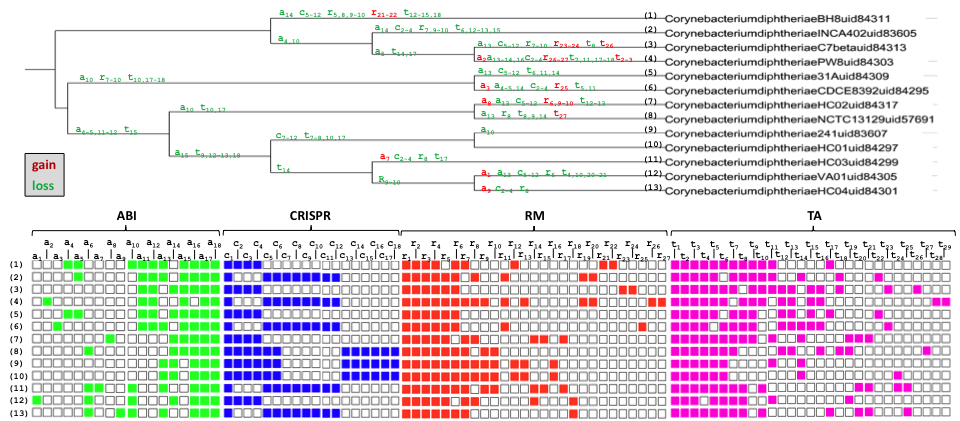 Figure S1. Gains and losses in ATGC068-CorynebacteriumGene descriptions can be found in supplementary table 7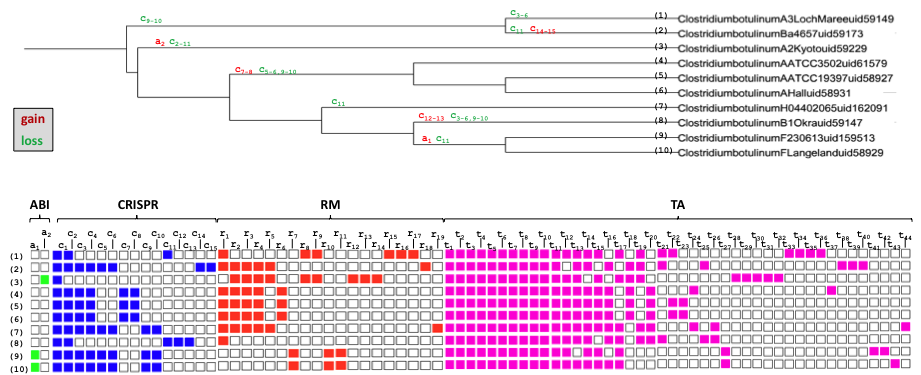 Figure S2. Gains and losses in ATGC081-ClostridiumGene descriptions can be found in supplementary table 7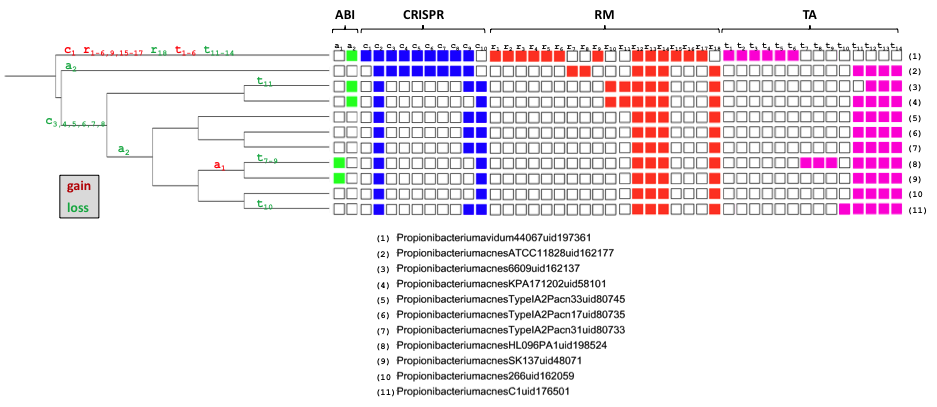 Figure S3. Gains and losses in ATGC159-PropionibacteriumGene descriptions can be found in supplementary table 7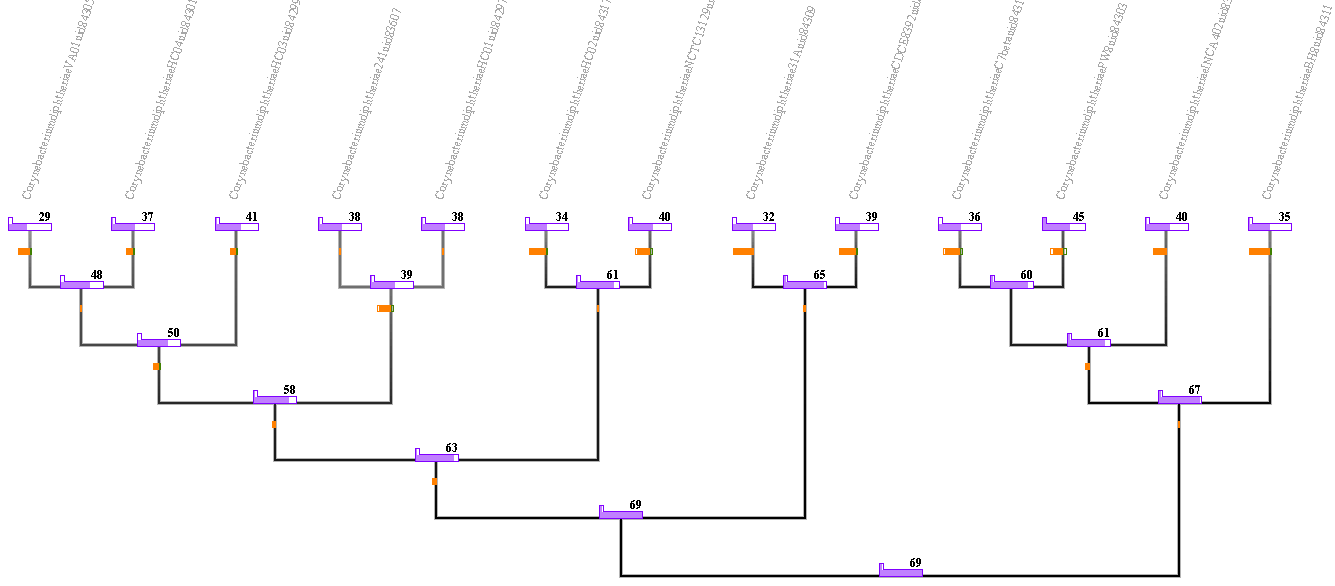 Figure S4. Count output for ATGC068-CorynebacteriumNumbers and purple bars correspond to the real (at the tips) and estimated (in the branches) number of DS genes. Green and orange bars correspond to gain and loss of genes.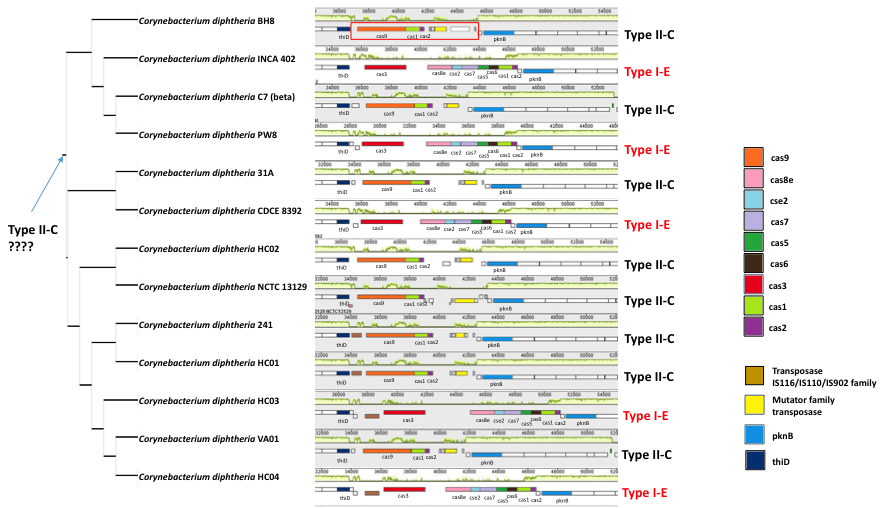 Figure S5. Example of multiple independent substitutions of CRISPR-Cas system type II-C to type I-EThe species tree for the ATGC068-Corynebacterium, reconstructed from concatenated alignments of nucleotide sequences of common orthologs [1], is shown on the left. Defense system loci are shown on the right. Homologous genes are highlighted in matching colors. 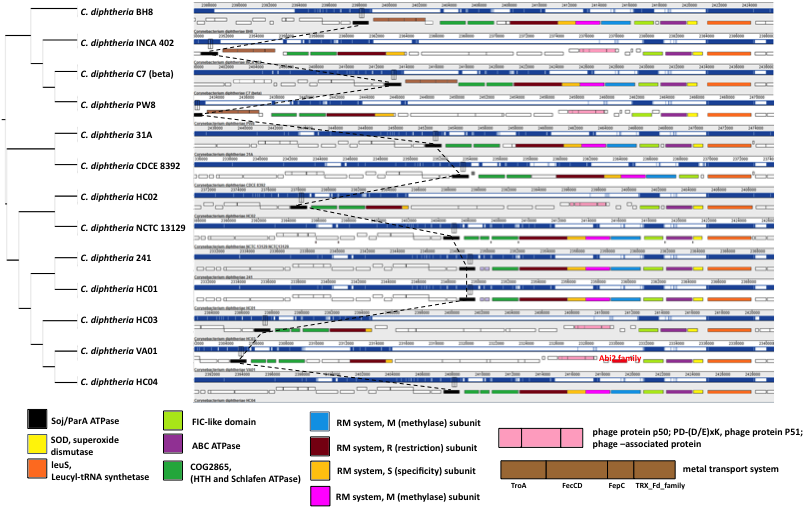 Figure S6. Example of predicted gain by COUNT of Abi2 gene in a large loci with multiple gains and lossesThe species trees for the ATGC068-Corynebacterium, reconstructed from concatenated alignments of nucleotide sequences of common orthologs [1], is shown on the left. Defense system loci are shown on the right. Homologous genes are highlighted in matching colors.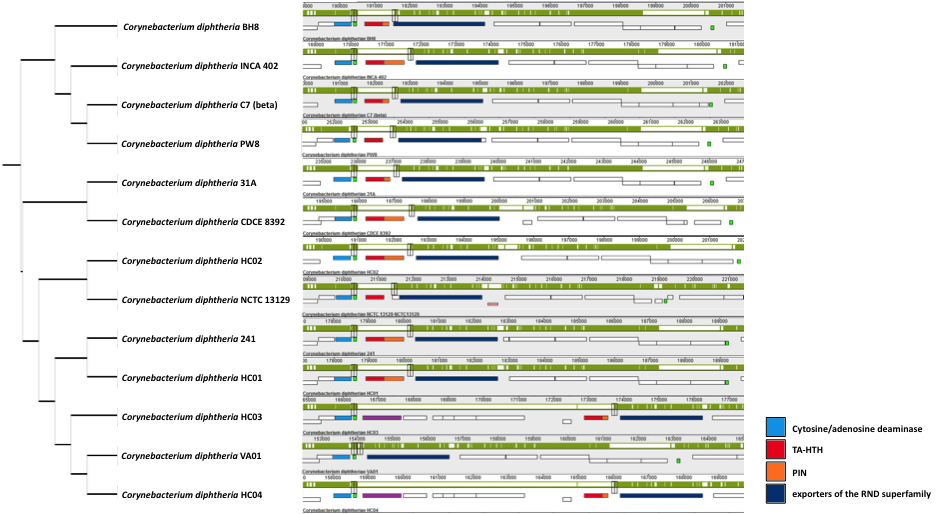 Figure S7. Example of TA gene loss The species trees for the ATGC068-Corynebacterium, reconstructed from concatenated alignments of nucleotide sequences of common orthologs [1], is shown on the left. Defense system loci are shown on the right. Homologous genes are highlighted in matching colors.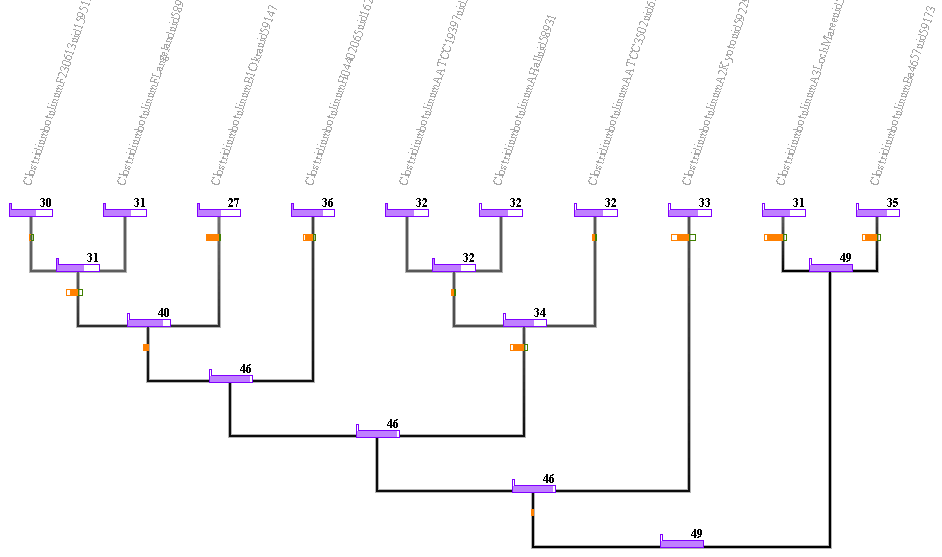 Figure S8. Count output for ATGC081-ClostridiumNumbers and purple bars correspond to the real (at the tips) and estimated (in the branches) number of DS genes. Green and orange bars correspond to gain and loss of genes.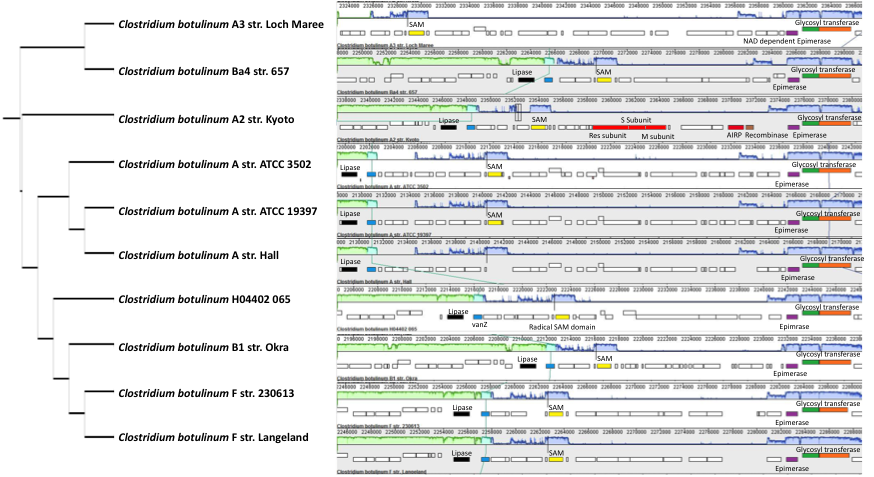 Figure S9. Example of gain of four DS genes in Clostridium botulinum A2 str KyotoThe species trees for the ATGC081-Clostridium, reconstructed from concatenated alignments of nucleotide sequences of common orthologs [1], is shown on the left. Defense system loci are shown on the right. Homologous genes are highlighted in matching colors. Locus description for Clostridium botulinum A2 str. Kyoto in supplementary table 8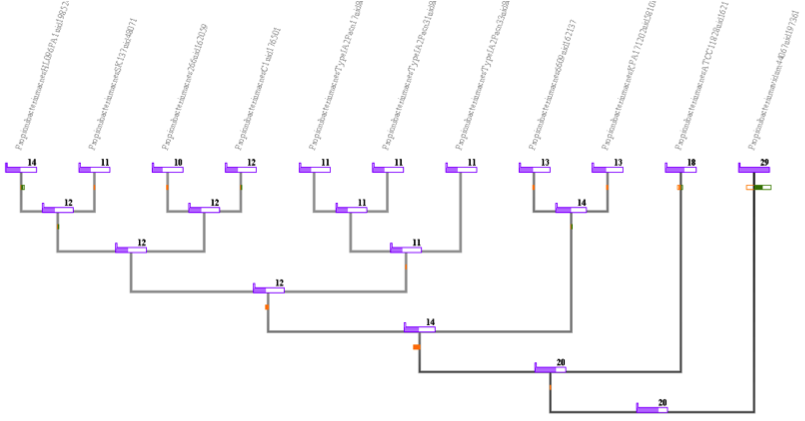 Figure S10. Count output for ATGC159-PropionibacteriumNumbers and purple bars correspond to the real (at the tips) and estimated (in the branches) number of DS genes. Green and orange bars correspond to gain and loss of genes.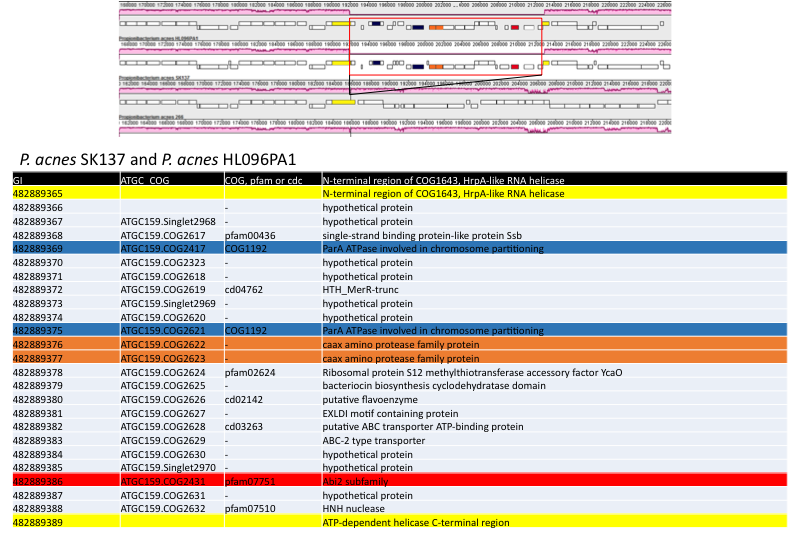 Figure S11. Locus details for Figure 7c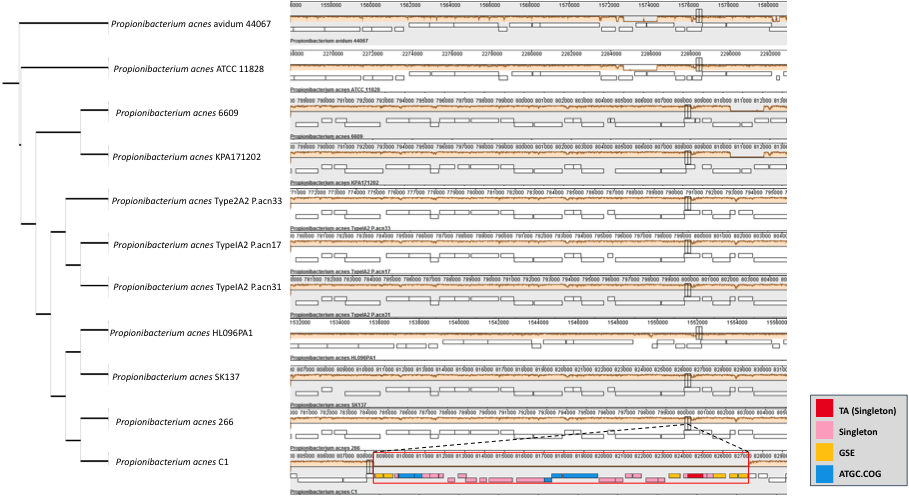 Figure S12. Example of TA gene gain (within a large locus) in Propionibacterium acnes C1 The species trees for the ATGC159-Propionibacterium, reconstructed from concatenated alignments of nucleotide sequences of common orthologs [1], is shown on the left. Defense system loci are shown on the right. TA gene highlighted in red, the rest of genes of P. acne C1 are highlighted according ATGC descriptors (COGs in blue, GSE in yellow and singletons in pink). Full Locus description for P. acne C1 in supplementary table S9.Homologous genes are highlighted in matching colors.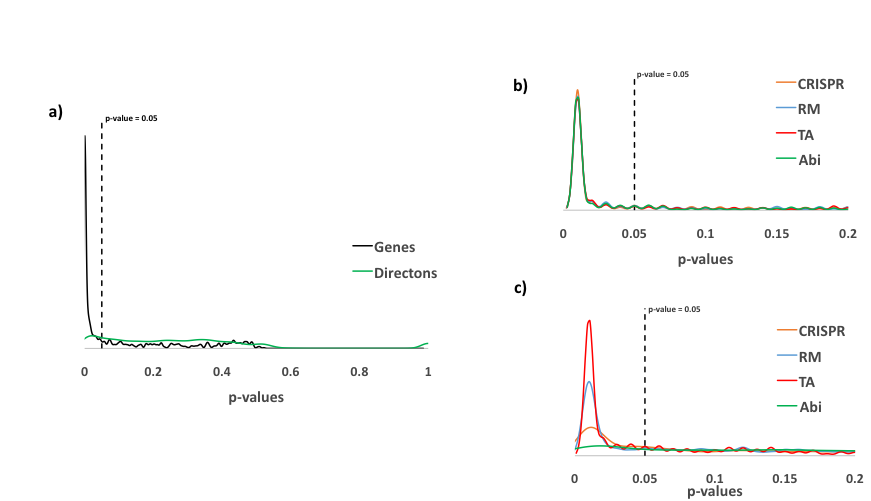 Figure S13. Density distribution of p-values from the randomization test a) P-values from the randomization test of all genes (black line) and directons (green line)b) P-values from the randomization test of genes (CRISPR, orange line; RM, blue line; TA, red line; Abi, green line) c) P-values from the randomization test of directons (CRISPR, orange line; RM, blue line; TA, red line; Abi, green line)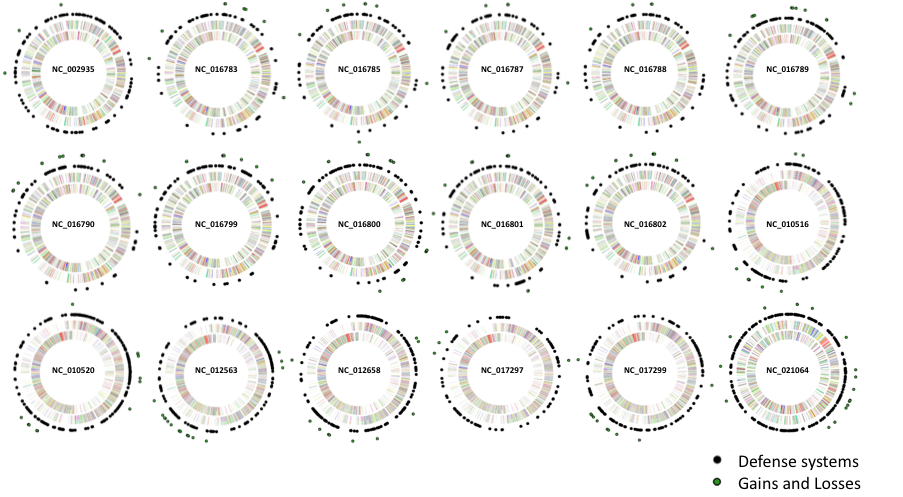 Figure S14. Distribution of defense systems and dynamic events in 18 genomes.P-values are included in supplementary table S10.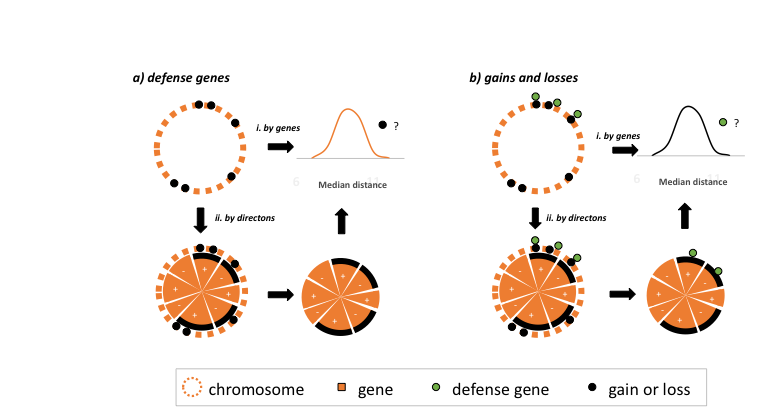 Figure S15. Scheme of the methodology used to test randomness in the distribution defense genes and dynamic events in the chromosomeDefense genes. (i) Randomness in defense genes is assessed through comparison of the median distance between closest defense genes and a random distribution. This distribution is created by randomly sampling as many genes as defense genes and then calculate the median distance between genes (10,000 replications). (ii) Same procedure, but genes are previously grouped together in directons (see Methods). b) Gains and losses. In this case, the median distance is calculated between closest gains or losses and compared to a random distribution calculated from defense genes; same procedure as in (a).Table S1. Distribution of defense systems COGs in ATGCs* N_COGs = Number of COGs (including all genes) in the ATGC; N_SP = Number of species in the ATGCTable S2. Number of the defense systems normalized by the total number of genes (COGs)* Chi-test between normalized values and the meanTable S3. Genome dynamics in defense systems, including gain, loss, expansion and reduction: (a) total number of events; (b) events relative to the number of COGs and (c) events relative to the number of COGs and genomes. Defense systems with less than 10 genes or less than 10 events are left empty.* LS: Life style; A: abortive infection; R: restriction modification; C: CRISPR; T: toxin/antitoxin; U: unknown; FL: free living; P: intracellular parasite; FHA: facultative host associatedTable S4. Comparison of the genome dynamics in defense systems (relative to the dynamics in all genes) between life styles using the Welch Two Sample t-test implemented in R * FL: free living; P: intracellular parasite; FHA: facultative host associatedTable S5. Comparison of the genome dynamics in defense systems (relative to the dynamics in all genes) between taxa using the Welch Two Sample t-test implemented in R Table S6. Relative fluxes in defense systems. * LS: Life style; FL: free living; P: intracellular parasite; FHA: facultative host associatedTable S7. Description of genes in supplementary figures S1, S2 and S3Table S8. Locus description of supplementary figure S9Table S9. Locus description of supplementary figure S12Table S10. P-values of supplementary figure S14* DS = Defense systems; GL = Gains and lossesREFERENCES1.	Novichkov PS, Ratnere I, Wolf YI, Koonin EV, Dubchak I: ATGC: a database of orthologous genes from closely related prokaryotic genomes and a research platform for microevolution of prokaryotes. Nucleic Acids Res 2009, 37(Database issue):D448-454.ATGCGeneraN_SPN_COGsAbiCRISPRRMRM_DNDTAUnknownATGC149Acinetobacter1464574142112635ATGC014Bacillus311667916334349344ATGC015Bacillus249243462612920ATGC104Bifidobacterium11435311232605340ATGC105Bifidobacterium102019018511914ATGC144Borrelia1119220040142ATGC136Brucella-Ochrobactrum196014341103544ATGC088Burkholderia13133835133404553ATGC089Burkholderia1214542121932411997ATGC143Campylobacter112638251702315ATGC044Candidatus-Rickettsia404456251209120ATGC021Chlamydia451218022027ATGC022Chlamydia-Chlamydophila211536020028ATGC001Enterobacteria109248462540896159142ATGC081Clostridium1059924321904420ATGC067Corynebacterium183255225130169ATGC068Corynebacterium13356019252803121ATGC002Enterobacter-Klebsiella111080312284627169ATGC138Francisella183253391901411ATGC050Helicobacter514569987802227ATGC056Lactobacillus1048945211912123ATGC184Legionella10458815191403836ATGC108Listeria3158357212502124ATGC024Mycobacterium327294143419012433ATGC032Mycoplasma11884043004ATGC137Neisseria1843453233504231ATGC159Propionibacterium1134862122101417ATGC071Pseudomonas121139010173619680ATGC120Shewanella14809113295038075ATGC052Staphylococcus4248463172322464ATGC003Streptococcus2244801062903818ATGC004Streptococcus2237474151302342ATGC005Streptococcus1634677122703126ATGC093Sulfolobus1244725871308424ATGC134Xanthomonas1398177224127265ATGC127Yersinia1982893162407852ATGCAbiCRISPRRMRM_DNDTAUnknown p-value (chi-test)ATGC0010.1010.1610.3580.0240.6400.5720.2243ATGC0020.1110.2590.4260.0190.6570.6390.2243ATGC0030.2230.1340.6470.0000.8480.4020.2243ATGC0040.1070.4000.3470.0000.6141.1210.2243ATGC0050.2020.3460.7790.0000.8940.7500.2243ATGC0140.0960.1980.2580.0240.5580.2640.2243ATGC0150.0430.0650.2810.0110.3140.2160.2243ATGC0210.0000.1640.1640.0000.1640.5750.2851ATGC0220.0000.1300.0000.0000.1300.5210.2851ATGC0240.1920.4660.2600.0001.7000.4520.2243ATGC0320.0000.4520.3390.0000.0000.4520.2851ATGC0440.0450.1120.2690.0002.0420.4490.2243ATGC0500.1970.1751.7070.0000.4820.5910.2243ATGC0520.0620.3510.4750.0410.4951.3210.2243ATGC0560.1020.4290.3880.0200.4290.4700.2424ATGC0670.0610.7680.3990.0000.4920.2760.2243ATGC0680.5340.7020.7870.0000.8710.5900.2243ATGC0710.0880.1490.3160.0090.8430.7020.2243ATGC0810.0670.5340.3170.0000.7340.3340.2243ATGC0880.0370.0970.2540.0000.3360.3960.2243ATGC0890.0830.1310.2200.0280.8180.6670.2243ATGC0930.1121.9450.2910.0001.8780.5370.2243ATGC1040.2530.5280.5970.0001.2180.9190.2243ATGC1050.0000.8920.2480.0500.9410.6930.2243ATGC1080.1200.3600.4280.0000.3600.4110.2424ATGC1200.1610.3580.6180.0370.9890.9270.2243ATGC1270.0360.1930.2900.0000.9410.6270.2243ATGC1340.0710.2240.4180.0200.7330.6620.2243ATGC1360.0500.0670.1830.0000.5820.7320.2243ATGC1370.0690.5290.8060.0000.9670.7130.2243ATGC1380.0920.2770.5840.0000.4300.3380.2243ATGC1430.0760.1900.6440.0000.8720.5690.2243ATGC1440.0000.0000.2080.0000.0522.1850.2627ATGC1490.0620.2170.3250.0150.4030.5420.2243ATGC1590.0570.3440.6020.0000.4020.4880.2243ATGC1840.3270.4140.3050.0000.8280.7850.2243MEAN0.1070.3550.4320.0080.7130.636NAATGCGeneraLS(a) Events (N)(a) Events (N)(a) Events (N)(a) Events (N)(a) Events (N)(b) N / COG(b) N / COG(b) N / COG(b) N / COG(b) N / COG(c) N / COG / Genomes(c) N / COG / Genomes(c) N / COG / Genomes(c) N / COG / Genomes(c) N / COG / GenomesATGCGeneraLSACRTUACRTUACRTUATGC149AcinetobacterFL3755114992.62.64.42.80.190.190.310.20ATGC014BacillusFL1251161024351377.83.52.44.73.10.250.110.080.150.10ATGC015BacillusFL10883274.22.91.30.170.120.06ATGC104BifidobacteriumFHA22306493602.01.32.41.81.50.180.120.220.160.14ATGC105BifidobacteriumFHA19026121.11.30.90.110.140.09ATGC144BorreliaFHA1313.10.28ATGC136Brucella-OchrobactrumFHA54451.51.00.080.05ATGC088BurkholderiaFL28101108992.23.02.41.90.170.230.190.14ATGC089BurkholderiaFL2619572601672.21.01.82.21.70.180.080.150.180.14ATGC143CampylobacterFHA5459413.22.62.70.290.230.25ATGC044Candidatus-RickettsiaP88378497.34.22.50.180.100.06ATGC021ChlamydiaPATGC022Chlamydia-ChlamydophilaPATGC081ClostridiumFL794481472.52.31.82.40.250.230.180.24ATGC067CorynebacteriumFL5326242.12.01.50.00.120.110.08ATGC068CorynebacteriumFL48111105131412.54.43.74.21.90.200.340.290.320.15ATGC002Enterobacter-KlebsiellaFHA2063891751431.62.21.92.52.10.15`0.180.220.19ATGC001EnterobacteriaFHA200356865164716438.08.99.710.411.60.070.080.090.100.11ATGC138FrancisellaFHA5040252.62.92.30.150.160.13ATGC050HelicobacterFHA78713529710.16.111.00.200.120.22ATGC056LactobacillusFL243537461.11.81.72.00.110.180.170.20ATGC184LegionellaFHA54412692833.62.21.92.42.30.360.220.190.240.23ATGC108ListeriaFL145136104696.95.54.92.90.220.180.160.09ATGC024MycobacteriumFHA387051316692.72.12.72.52.10.090.060.080.080.07ATGC032MycoplasmaFHAATGC137NeisseriaFHA4595120651.92.72.92.10.110.150.160.12ATGC159PropionibacteriumFL132516231.11.21.21.30.100.110.110.12ATGC071PseudomonasFL26762441671.52.12.52.10.130.180.210.17ATGC120ShewanellaFL57801702051424.42.73.42.61.90.310.200.240.180.14ATGC052StaphylococcusFL1101621343196.57.05.65.00.150.170.130.12ATGC003StreptococcusFL11290853.92.44.70.180.110.22ATGC004StreptococcusFL4842941203.23.24.12.90.150.150.190.13ATGC005StreptococcusFL195769691.62.12.22.70.100.130.140.17ATGC093SulfolobusFL31029200503.62.22.42.10.300.180.200.17ATGC134XanthomonasFHA441091551822.02.72.22.80.160.210.170.22ATGC127YersiniaFHA23522161291.42.22.82.50.070.110.150.13Type of GDEFL vs FHAFL vs PFHA vs Pp-valuep-valuep-valueGain0.15390.062010.1185Loss0.12290.21860.07436Expansion0.38640.59830.3857Reduction0.23650.51580.2067Type of GDEActinobacteria vs FirmicutesActinobacteria vs ProteobacteriaFirmicutes vs Proteobacteriap-valuep-valuep-valueGain0.74520.068580.05135Loss0.38690.60530.7081Expansion0.57380.88720.8084Reduction0.72740.73660.4507ATGCPhylumLifestyleFlux  (relative gene dynamics >75% = high; <25% = low)Expanding (top 25% of gene gain rates)Compressing (top 25% of gene loss rates)ATGC024ActinobacteriaFHALOW--ATGC067ActinobacteriaFLLOW--ATGC068ActinobacteriaFLHIGH--ATGC104ActinobacteriaFHAMEDIUM--ATGC105ActinobacteriaFHAHIGH--ATGC159ActinobacteriaFLLOWEXPANDING-ATGC021ChlamydiaePLOW--ATGC022ChlamydiaePLOW--ATGC093CrenarchaeotaFLMEDIUM--ATGC003FirmicutesFLLOWEXPANDING-ATGC004FirmicutesFLMEDIUM--ATGC005FirmicutesFLMEDIUM--ATGC014FirmicutesFLLOW--ATGC015FirmicutesFLMEDIUM--ATGC052FirmicutesFLMEDIUM--ATGC056FirmicutesFLMEDIUM--ATGC081FirmicutesFLMEDIUM-COMPRESSINGATGC108FirmicutesFLHIGH-COMPRESSINGATGC001ProteobacteriaFHAHIGH-COMPRESSINGATGC002ProteobacteriaFHAHIGH-COMPRESSINGATGC044ProteobacteriaPMEDIUM--ATGC050ProteobacteriaFHAHIGHEXPANDINGCOMPRESSINGATGC071ProteobacteriaFLMEDIUM--ATGC088ProteobacteriaFLLOWEXPANDING-ATGC089ProteobacteriaFLMEDIUM--ATGC120ProteobacteriaFLMEDIUMEXPANDING-ATGC127ProteobacteriaFHAMEDIUM--ATGC134ProteobacteriaFHAHIGH-COMPRESSINGATGC136ProteobacteriaFHALOW--ATGC137ProteobacteriaFHAMEDIUM--ATGC138ProteobacteriaFHAMEDIUM-COMPRESSINGATGC143ProteobacteriaFHAHIGH-COMPRESSINGATGC149ProteobacteriaFLMEDIUMEXPANDING-ATGC184ProteobacteriaFHAHIGHEXPANDINGCOMPRESSINGATGC144SpirochaetesFHAMEDIUM--ATGC032TenericutesFHAMEDIUM--DS TypeCodeATGC.COGAnnotationFigure S1Figure S1Figure S1Figure S1ABIa1ATGC068.Singlet3559pfam07751ABIa2ATGC068.Singlet3525pfam08843ABIa3ATGC068.Singlet3216pfam07751ABIa4ATGC068.COG2752.nosubpfam08843ABIa5ATGC068.COG2498.nosubpfam07751ABIa6ATGC068.COG2396.1COG4849ABIa7ATGC068.COG2115.singlet3COG4823ABIa8ATGC068.COG2115.singlet2COG4823ABIa9ATGC068.COG2115.singlet1COG4823ABIa10ATGC068.COG2115.1COG4823ABIa11ATGC068.COG2095.1COG1106ABIa12ATGC068.COG2093.1COG4849ABIa13ATGC068.COG2004.1pfam07751ABIa14ATGC068.COG1998.1pfam08843ABIa15ATGC068.COG1962.1COG1106ABIa16ATGC068.COG1801.1COG4861ABIa17ATGC068.COG1573.1COG4823ABIa18ATGC068.COG1371.1COG4823CRISPRc1ATGC068.COG1435.1COG1199CRISPRc2ATGC068.COG1928.1cd09643CRISPRc3ATGC068.COG1929.1cd09720CRISPRc4ATGC068.COG1930.1COG3512CRISPRc5ATGC068.COG1946.1pfam09344CRISPRc6ATGC068.COG1947.1cd09719CRISPRc7ATGC068.COG2206.1COG1203CRISPRc8ATGC068.COG2207.1cd09729CRISPRc9ATGC068.COG2208.1cd09731CRISPRc10ATGC068.COG2209.1cd09645CRISPRc11ATGC068.COG2210.1pfam08798CRISPRc12ATGC068.COG2211.1pfam09707CRISPRc13ATGC068.COG2460.nosubcd09645CRISPRc14ATGC068.COG2461.nosubcd09670CRISPRc15ATGC068.COG2462.nosubcls000721CRISPRc16ATGC068.COG2463.nosubcd09727CRISPRc17ATGC068.COG2464.nosubCOG1203CRISPRc18ATGC068.COG2465.nosubpfam09707RMr1ATGC068.COG0008.1pfam12161RMr2ATGC068.COG0032.1COG1061RMr3ATGC068.COG1093.1COG1061RMr4ATGC068.COG1370.1COG1715RMr5ATGC068.COG1770.1COG1061RMr6ATGC068.COG1839.1COG0610RMr7ATGC068.COG1913.1COG2189RMr8ATGC068.COG2036.1COG0610RMr9ATGC068.COG2150.1COG2189RMr10ATGC068.COG2266.nosubCOG4096RMr11ATGC068.COG2410.nosubCOG0610RMr12ATGC068.COG2422.nosubCOG4889RMr13ATGC068.COG2434.nosubCOG0732RMr14ATGC068.COG2604.nosubCOG0610RMr15ATGC068.COG2632.nosubCOG2189RMr16ATGC068.COG2673.nosubCOG4889RMr17ATGC068.COG2880.nosubCOG3587RMr18ATGC068.COG2919.nosubCOG0286RMr19ATGC068.COG2923.nosubpfam12161RMr20ATGC068.COG2924.nosubCOG0732RMr21ATGC068.Singlet3065pfam09019RMr22ATGC068.Singlet3070pfam10593RMr23ATGC068.Singlet3197pfam12161RMr24ATGC068.Singlet3198COG4096RMr25ATGC068.Singlet3231COG4889RMr26ATGC068.Singlet3479pfam10544RMr27ATGC068.Singlet3480COG1061TAt1ATGC068.COG0277.1pfam12728TAt2ATGC068.COG1399.1COG3311TAt3ATGC068.COG1671.1COG3177TAt4ATGC068.COG1747.1pfam12728TAt5ATGC068.COG1776.1COG3093TAt6ATGC068.COG1818.1COG3177TAt7ATGC068.COG1880.1COG1476TAt8ATGC068.COG1923.1COG4710TAt9ATGC068.COG2031.1COG2026TAt10ATGC068.COG2044.1COG3177TAt11ATGC068.COG2050.1COG4710TAt12ATGC068.COG2113.1pfam06114TAt13ATGC068.COG2118.1COG2856TAt14ATGC068.COG2146.1pfam13470TAt15ATGC068.COG2235.1pfam12728TAt16ATGC068.COG2363.1COG1476TAt17ATGC068.COG2500.nosubCOG2184TAt18ATGC068.COG2566.nosubCOG3654TAt19ATGC068.COG2596.nosubCOG3177TAt20ATGC068.COG2601.nosubCOG3550TAt21ATGC068.COG2602.nosubpfam05534TAt22ATGC068.COG2711.nosubCOG3177TAt23ATGC068.COG2823.nosubCOG4710TAt24ATGC068.COG2860.nosubCOG4710TAt25ATGC068.COG2890.nosubpfam12728TAt26ATGC068.Singlet3116pfam12728TAt27ATGC068.Singlet3441pfam12728TAt28ATGC068.Singlet3478COG3177TAt29ATGC068.Singlet3527COG3549Figure S2Figure S2Figure S2Figure S2ABIa1ATGC081.COG4600.nosubpfam10592ABIa2ATGC081.Singlet4818pfam10592CRISPRc1ATGC081.COG0054.1COG1199CRISPRc2ATGC081.COG2537.1cd09652CRISPRc3ATGC081.COG3062.1COG1336CRISPRc4ATGC081.COG3138.1cd09679CRISPRc5ATGC081.COG3603.1cd09661CRISPRc6ATGC081.COG3605.1cd09748CRISPRc7ATGC081.COG3877.nosubpfam09700CRISPRc8ATGC081.COG3903.nosubcd09661CRISPRc9ATGC081.COG3939.nosubcd09749CRISPRc10ATGC081.COG4015.nosubcd09749CRISPRc11ATGC081.COG4016.nosubCOG1367CRISPRc12ATGC081.COG4289.nosubcd09692CRISPRc13ATGC081.Singlet5369cd09680CRISPRc14ATGC081.Singlet5396cd09683CRISPRc15ATGC081.Singlet5694pfam09701CRISPRc16ATGC081.Singlet5695cd09657RMr1ATGC081.COG3128.1COG1061RMr2ATGC081.COG3176.1pfam12161RMr3ATGC081.COG3177.1COG0732RMr4ATGC081.COG3178.1COG4096RMr5ATGC081.COG3708.nosubpfam10544RMr6ATGC081.COG3899.nosubCOG1061RMr7ATGC081.COG4047.nosubpfam10593RMr8ATGC081.COG4117.nosubCOG4748RMr9ATGC081.COG4119.nosubCOG0732RMr10ATGC081.COG4599.nosubCOG0270RMr11ATGC081.COG4629.nosubCOG0270RMr12ATGC081.Singlet4813COG0610RMr13ATGC081.Singlet4814pfam12161RMr14ATGC081.Singlet4830COG0338RMr15ATGC081.Singlet5068COG0610RMr16ATGC081.Singlet5083COG3183RMr17ATGC081.Singlet5163pfam12161RMr18ATGC081.Singlet5678COG1743RMr19ATGC081.Singlet5939COG0338TAt1ATGC081.COG0577.1COG2337TAt2ATGC081.COG0677.1COG2856TAt3ATGC081.COG0848.1COG1393TAt4ATGC081.COG0971.1COG1476TAt5ATGC081.COG1466.1pfam12728TAt6ATGC081.COG1537.1COG2002TAt7ATGC081.COG1547.1COG1476TAt8ATGC081.COG1997.1COG1476TAt9ATGC081.COG2274.1COG2337TAt10ATGC081.COG2275.1COG0864TAt11ATGC081.COG2403.1COG2002TAt12ATGC081.COG2505.1COG1476TAt13ATGC081.COG2867.1pfam01909TAt14ATGC081.COG2914.COG1476TAt15ATGC081.COG2992.1pfam04014TAt16ATGC081.COG3063.1COG1476TAt17ATGC081.COG3168.1COG1476TAt18ATGC081.COG3294.1COG3177TAt19ATGC081.COG3321.1COG2856TAt20ATGC081.COG3365.1COG1476TAt21ATGC081.COG3781.nosubCOG3654TAt22ATGC081.COG3833.nosubCOG1476TAt23ATGC081.COG4393.nosubpfam12728TAt24ATGC081.COG4459.nosuCOG2002TAt25ATGC081.COG4494.nosubCOG1476TAt26ATGC081.COG4498.nosubCOG3654TAt27ATGC081.COG4590.nosubCOG1724TAt28ATGC081.Singlet4736COG1476TAt29ATGC081.Singlet4825COG1476TAt30ATGC081.Singlet4840COG1476TAt31ATGC081.Singlet4846COG1724TAt32ATGC081.Singlet4847pfam03681TAt33ATGC081.Singlet5006COG2002TAt34ATGC081.Singlet5010COG1476TAt35ATGC081.Singlet5010COG1476TAt36ATGC081.Singlet5108pfam12728TAt37ATGC081.Singlet5263COG1476TAt38ATGC081.Singlet5612pfam06114TAt39ATGC081.Singlet5644COG2856TAt40ATGC081.Singlet5708COG2856TAt41ATGC081.Singlet5781COG1476TAt42ATGC081.Singlet5822COG1476TAt43ATGC081.Singlet5840COG1476TAt44ATGC081.Singlet5949COG2856Figure S3Figure S3Figure S3Figure S3ABIa1ATGC159.COG2431.nosubpfam07751ABIa2ATGC159.COG2383.nosubCOG4823CRISPRc1ATGC159.Singlet3297COG0640CRISPRc2ATGC159.COG0695.1COG1199CRISPRc3ATGC159.COG2588.nosubcd09719CRISPRc4ATGC159.COG2587.nosubpfam08798CRISPRc5ATGC159.COG2585.nosubpfam09344CRISPRc6ATGC159.COG2584.nosubcd09731CRISPRc7ATGC159.COG2583.nosubcd09729CRISPRc8ATGC159.COG2582.nosubcd09641CRISPRc9ATGC159.COG2140.1pfam09707CRISPRc10ATGC159.COG1956.1cd09719RMr1ATGC159.Singlet3411COG1715RMr2ATGC159.COG2549COG1061RMr3ATGC159.Singlet3316COG4889RMr4ATGC159.Singlet3315COG4889RMr5ATGC159.Singlet3308COG0610RMr6ATGC159.Singlet3305COG4889RMr7ATGC159.Singlet3236COG2852RMr8ATGC159.Singlet2927COG4748RMr9ATGC159.Singlet2926COG4748RMr10ATGC159.GSE2688pfam12161RMr11ATGC159.COG2548.nosubCOG2189RMr12ATGC159.COG0602.1COG1061RMr13ATGC159.COG0354.1COG1061RMr14ATGC159.COG0119.1COG2852RMr15ATGC159.COG0005.singlet4COG2852RMr16ATGC159.COG0005.singlet3COG2852RMr17ATGC159.COG0005.singlet1COG2852RMr18ATGC159.COG0005.1COG2852TAt1ATGC159.Singlet3398COG3177TAt2ATGC159.Singlet3326COG1476TAt3ATGC159.Singlet3306pfam02604TAt4ATGC159.Singlet3269pfam12728TAt5ATGC159.Singlet3199COG3654TAt6ATGC159.Singlet3197COG2856TAt7ATGC159.Singlet3021COG3514TAt8ATGC159.Singlet2987COG2026TAt9ATGC159.Singlet2986xls000612TAt10ATGC159.Singlet2956COG2184TAt11ATGC159.COG1928.1COG4710TAt12ATGC159.COG1804.1COG4691TAt13ATGC159.COG1750.1pfam05534TAt14ATGC159.COG1615.1pfam06114GIATGC_COGCOG, pfam or CDCFunction226949361ATGC081.COG1442COG2108Radical SAM superfamily226949362ATGC081.COG3446hypothetical protein226949363ATGC081.COG3447hypothetical protein226949364Singlet4808Serine Recombinase family, fragment226949365Singlet4809hypothetical protein226949366Singlet4810N-acetylmuramoyl-L-alanine amidase226949367ATGC081.COG3309pfam05105Phage holin226949368Singlet4811hypothetical protein226949369Singlet4812hypothetical protein226949370ATGC081.COG0145COG4443ssDNA binding protein PC4226949371Singlet4813COG0610HsdR Res subunit226949372ATGC081.COG4119COG0732Type I restriction modification DNA specificity domain226949373Singlet4814COG0286type I restriction endonuclease subunit M226949374Singlet4815hypothetical protein226949375Singlet4816COG1204Helicase226949376Singlet4817HEPN domain containing protein, yhm subfamily226949377Singlet4818AIPR226949378ATGC081.COG4120COG1961Serine Recombinase (SR) family226949379ATGC081.COG1443COG0451UDP-N-acetylglucosamine 4-epimeraseGIATGC_COGCOG, pfam or CDCFunction407935118COG2267Lysophospholipase (disrupted)407935119ATGC159.GSE2674pfam13340hypothetical protein       407935120ATGC159.GSE2675pfam13586transposase for insertion sequence element    407935121ATGC159.Singlet2939-single-stranded DNA-binding protein      407935122ATGC159.COG2417COG1192CobQ/CobB/MinD/ParA nucleotide binding domain-containing protein    407935123ATGC159.COG2323-hypothetical protein       407935124ATGC159.Singlet2940COG1430hypothetical protein       407935125ATGC159.Singlet2941-hypothetical protein       407935126ATGC159.Singlet2942-hypothetical protein       407935127ATGC159.Singlet2943COG3464transposase        407935128ATGC159.Singlet2944-hypothetical protein       407935129ATGC159.Singlet2945-hypothetical protein       407935130ATGC159.Singlet2946-hypothetical protein       407935131ATGC159.Singlet2947COG0798Arsenite efflux pump ACR3407935132ATGC159.Singlet2948COG1249pyridine nucleotide-disulfide oxidoreductase Lpd407935133ATGC159.COG2607cd00090arsR family transcriptional regulator     407935134ATGC159.COG2608pfam06953arsenic resistance operon repressor ArsD    407935135ATGC159.COG2609pfam02374,cd02035arsenite-activated ATPase ArsA      407935136ATGC159.Singlet2949pfam01695IstB domain-containing protein ATP-binding protein    407935137ATGC159.Singlet2950-hypothetical protein       407935138ATGC159.Singlet2951-hypothetical protein       407935139ATGC159.Singlet2952-hypothetical protein       407935140ATGC159.Singlet2953COG4300cadmium resistance transporter CadD      407935141ATGC159.Singlet2954cd00090regulatory protein ArsR      407935142ATGC159.GSE2681cd03768resolvase        407935143ATGC159.Singlet2955cd11586VbhA antitoxin to VbhT toxin407935144ATGC159.Singlet2956COG2184Fic/DOC family407935145ATGC159.Singlet2957-hypothetical protein       407935146ATGC159.Singlet2958-hypothetical protein       407935147ATGC159.GSE2681cd03768,cd00569resolvase        407935148ATGC159.GSE2674pfam13340Putative transposase of IS4/5 family407935149ATGC159.GSE2675pfam13586transposase for insertion sequence element    407935150COG2267Lysophospholipase (disrupted) GenomesDS (by genes)DS (by directons)GL (by genes)GL (by directons)NC_002935<0.0010.0080.1970.148NC_016783<0.0010.2190.4410.269NC_016785<0.001<0.0010.3470.129NC_016787<0.0010.3730.3390.41NC_016788<0.0010.4250.0870.074NC_016789<0.0010.01<0.0010.047NC_0167900.0020.4520.0030.154NC_016799<0.0010.090.0240.103NC_016800<0.0010.31<0.0010.265NC_016801<0.0010.049<0.0010.53NC_016802<0.001<0.001<0.0010.147NC_010516<0.0010.4260.0750.017NC_010520<0.0010.851<0.0010.111NC_012563<0.0010.0010.0010.003NC_012658<0.0010.1260.4360.196NC_0172970.0090.2560.390.37NC_017299<0.0010.1480.0720.034NC_021064<0.0010.5990.1710.343